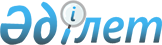 О признании утратившими силу некоторых постановлений акимата районаПостановление акимата Акжарского района Северо-Казахстанской области от 15 июля 2010 года № 172      В соответствии с пунктом 8 статьи 37 Закона Республики "О местном государственном управлении и самоуправлении в Республике Казахстан" от 23 января 2001 года №148, акимат района ПОСТАНОВЛЯЕТ:

      1. Признать утратившими силу некоторые постановления акимата района согласно приложению.

      2. Настоящее постановление вводится в действие со дня подписания. 

 Перечень утративших силу некоторых постановлений акимата района       1. Постановление акимата района № 344 от 25 сентября 2009 года "О предоставлении социальной помощи на зубопротезирование" (зарегистрировано управлением юстиции Акжарского района от 25 сентября 2009 года № 13-4-91, "Дала Дидары" от 31 октября 2009 года № 44);

      2. Постановление акимата района № 243 от 18 июля 2007 года "Об учреждении выплат единовременной социальной помощи молодым специалистам, имеющим медицинское образование и прибывшим работать в Акжарский район" (зарегистрировано управлением юстиции Акжарского района № 13-4-48, "Дала Дидары" от 08 сентября 2007 года № 39);

      3. Постановление акимата района № 269 от 20 апреля 2005 года "Об утверждении правил предоставления социальной поддержки студентам из малообеспеченных семей" (зарегистрировано управлением юстиции Акжарского района от 26 апреля 2005 года № 13-4-3, "Дала Дидары" от 07 мая 2005 года №18);


					© 2012. РГП на ПХВ «Институт законодательства и правовой информации Республики Казахстан» Министерства юстиции Республики Казахстан
				
      И.о. акима района

З.Молдаганапов
Приложение к постановлению акимата района от 15 июля 2010 года № 172